  Versão DP-fevereiro 2021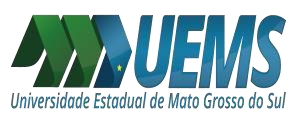 UNIVERSIDADE ESTADUAL DE MATO GROSSO DO SULPRÓ-REITORIA DE PESQUISA, PÓS-GRADUAÇÃO E INOVAÇÃODIVISÃO DE PESQUISA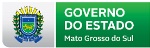 Formulário 8PARECER RELATÓRIO DE PESQUISATÍTULO:COORDENADOR:RELATÓRIO(    ) Relatório Parcial(    ) Relatório FinalPARECER E OBSERVAÇÕESR:2- RELATÓRIOa) Para Relatório Parcial - A execução do projeto permite prever sua conclusão dentro do prazo?  (    ) Sim 	(    ) Não, justifique.	R: b) Para Relatório Final - Em relação ao proposto, a(s) etapa(s) prevista(s) e os resultados foram obtidos?:(    ) Sim 	(    ) Não, justifique.R: 3 – AVALIAÇÃO DO RELATÓRIO(    ) Relatório Aprovado(    ) Relatório a ser Reformulado, justifique.R:4 – PRORROGAÇÃO DE PRAZO DE EXECUÇÃO DO PROJETO (preencher somente em caso de prorrogação)(    ) Sim, justifique. 	(    ) Não, justifique.R: 